Итоговая контрольная работа по истории 11 классЧасть 11. Расположите в хронологической последовательности исторические события. Запишите цифры в правильной последовательности.А) Битва за МосквуБ) Брусиловский прорывВ) первая пятилетка2. Установите соответствие между событиями и годами: к каждой позиции первого столбца подберите соответствующую позицию из второго столбца.                               События                                                                                 ГодыА) Ялтинская конференция                                                                         1. 1917 г.Б) Февральская революция                                                                          2. 1937 г.В) Начало второй пятилетки                                                                       3. 1933 г.Г) Введение нэпа                                                                                          4. 1942 г.                                                                                                                        5. 1945 г.                                                                                                                        6. 1921 г. 3. Ниже приведен перечень терминов. Все они, за исключением двух, относятся к событиям 1917-1921 гг. Найдите и запишите термины, относящиеся к другому историческому периоду.1) Совнарком2) рабочий контроль3) коллективизация4) военный коммунизм5) индустриализация6) продразверстка4. Напишите пропущенное понятие (термин).Установившаяся повсеместно на селе в СССР в результате «великого перелома» форма хозяйствования, при которой средства производства (земля, оборудование, скот, семена и т. д.) находились в совместной собственности и под общественным управлением его участников, называется ___________.5. Установите соответствие между фрагментами исторических источников и их краткими характеристиками: к каждому фрагменту, обозначенному буквой, подберите по две соответствующие характеристики, обозначенные цифрами.ФРАГМЕНТЫ ИСТОЧНИКОВА) «Вечером я получил телеграмму от Родзянко, в которой он меня извещал, что правительство пало, что власть перешла к Комитету Государственной думы и что он просит меня соблюдать полное спокойствие, памятуя, что прежнее правительство, оказавшееся несостоятельным, будет заменено новым... Затем я получил телеграмму от Алексеева... В этой телеграмме они предлагали государю отречься от престола. Я сейчас же оповестил всех об этой телеграмме. Вслед за тем получилось извещение, что произошло отречение от верховной власти в лице государя и наследника. Предполагали, что верховную власть возьмет Михаил Александрович. Вскоре пришла телеграмма с сообщением об отказе Михаила Александровича. Затем была получена телеграмма от князя Львова об образовании первого министерства. Когда они собрались, я прочёл манифест и сказал, что в настоящее время прежней власти не существует, династия, по-видимому, кончила своё существование, наступает новая эпоха. При этом я обратился к ним и сказал, что каковы бы ни были у нас взгляды, каковы бы ни были наши убеждения, но мы ведём войну, и потому мы имеем обязательства не только перед правительством или той властью, которая существует, но мы имеем большие обязательства и перед нашей родиной. Какое бы правительство ни существовало у нас, оно будет продолжать войну, и мы будем выполнять свой долг так же, как и до того времени».Б) «До вечера [предыдущего дня] <...> я не имел никакого понятия о том, что замышлялось. <...> Вечером <...> меня пригласил Министр Внутренних Дел Кн. Свято по лк-Мирский к себе. <... >Тут впервые я узнал, что среди рабочих ведёт чрезвычайно сильную агитацию священник Гапон и имеет большой успех в том, чтобы склонить рабочих на непосредственное обращение со своими нуждами к Государю и поставить себя под его личную защиту, так как <...> правительство слишком открыто, будто бы, держит сторону хозяев и пренебрегает интересами рабочих. <...> На мой вопрос: почему же мы собрались так поздно <...>, Святополк-Мирский ответил мне, что <...> ещё в четверг, на его всеподданнейшем докладе было решено, что Государь не проведёт этого дня в городе, а выедет в Гатчину, полиция сообщит об этом заблаговременно рабочим, и, конечно, всё движение будет остановлено и никакого скопления на площади Зимнего Дворца не произойдёт.Ни у кого из участников совещания не было и мысли о том, что придётся останавливать движение рабочих силою, и ещё менее о том, что произойдёт кровопролитие».ХАРАКТЕРИСТИКИ1) Воспоминания относятся к предвестию события, получившего в истории название «Кровавое воскресенье».2) События, о которых идёт речь в отрывке, происходили в 1914 г.3) Одной из причин события, о преддверии которого говорится в отрывке, стало ухудшение положения рабочих в условиях русско-японской войны.4) Описанные в документе события произошли в октябре 1917 г.5) Правительство, о котором идёт речь в документе, называлось Временное.6) Речь идет в отрывке о свержении монархии в России.6. Какие три из перечисленных положений относятся к новой экономической политике (1921–1929 гг.)? Запишите в ответ соответствующие цифры.1) утверждение частной собственности на землю2) введение хозрасчета на государственных предприятиях3) денационализация тяжёлой промышленности4) появление кредитно-банковской системы и бирж5) отмена государственной монополии внешней торговли6) введение концессий7. Какие три решения были приняты на Потсдамской конференции? Соответствующие цифры запишите в ответ.1) о разделе Восточной Пруссии между Польшей и СССР2) об отказе использовать атомное оружие в войне3) о системе четырехсторонней оккупации Германии и об управлении Берлином4) о денацификации Германии5) о разделе Германии на два государства6) о принятии СССР «плана Маршала»8. Заполните пропуски в данных предложениях, используя приведённый ниже список пропущенных элементов: для каждого предложения, обозначенного буквой и содержащего пропуск, выберите номер нужного элемента.А) ______________ конференция «Большой тройки» проходила в 1943 г.Б) Первый таран в ночном воздушном бою произвёл советский лётчик ____________, сбивший на подступах к Москве вражеский бомбардировщик.В) В ходе Курской битвы произошло крупнейшее танковое сражение у ________________.Пропущенные элементы:1) Ялтинская (Крымская)2) Н. Ф. Гастелло3) станция Прохоровка4) Тегеранская5) В. В. Талалихин6) разъезд Дубосеково9. Прочтите отрывок из воспоминаний и укажите о какой военной операции идет речь.«В воздух взметнулись тысячи разноцветных ракет. По этому сигналу вспыхнули 140 прожекторов, расположенных через каждые 200 метров. Более 100 миллиардов свечей освещали поле боя, ослепляя противника и выхватывая из темноты объекты атаки для наших танков и пехоты. Это была картина огромной впечатляющей силы...Гитлеровские войска были буквально потоплены в сплошном море огня и металла. Сплошная стена пыли и дыма висела в воздухе, и местами даже мощные лучи зенитных прожекторов не могли её пробить.Наша авиация шла над полем боя волнами... Однако противник, придя в себя, начал оказывать противодействие со стороны Зееловских высот своей артиллерией, миномётами... появилась группа бомбардировщиков... И чем ближе подходили наши войска к Зееловским высотам, тем сильнее нарастало сопротивление врага...20 апреля, на пятый день операции, дальнобойная артиллерия открыла огонь... Начался исторический штурм...»10. Заполните пустые ячейки таблицы, используя приведённый ниже список пропущенных элементов: для каждого пропуска, обозначенного буквой, выберите номер нужного элемента.Пропущенные элементы:1) создание Верховного тайного совета2) провозглашение Германской империи3) XVIII в.4) заключение Вестфальского мира5) убийство Дж. Кеннеди6) XX в.7) избрание Михаила Романова на царствование8) созыв Учредительного собрания в России9) XIX в.11. Прочтите отрывок из телеграммы военачальника.«Все отлично сознавали, что при создавшейся обстановке и при фактическом руководстве и направлении внутренней политики безответственными общественными организациями, а также громадного разлагающего влияния этих организаций на массу армии, последнюю воссоздать не удастся, а, наоборот, армия как таковая должна развалиться через два-три месяца. И тогда Россия должна будет заключить позорный сепаратный мир, последствия которого были бы для России ужасны. Правительство принимало полумеры, которые, ничего не поправляя, лишь затягивали агонию и, спасая революцию, не спасало Россию. Между тем завоевания революции можно было спасти лишь путём спасения России, а для этого, прежде всего, необходимо создать действительную сильную власть и оздоровить тыл. Генерал Корнилов предъявил ряд требований, проведение коих в жизнь затягивалось. При таких условиях генерал Корнилов, не преследуя никаких личных честолюбивых замыслов и опираясь на ясно выраженное сознание всей здоровой части общества и армии, требовавшее скорейшего создания крепкой власти для спасения Родины, а с ней и завоеваний революции, считал необходимыми более решительные меры, кои обеспечили бы водворение порядка в стране…»Используя отрывок, выберите в приведённом списке три верных суждения.1) описанные в телеграмме события произошли в 1916 г.2) правительство, о котором идёт речь в телеграмме, называлось СНК3) автор телеграммы — сторонник продолжения войны с Германией4) автор телеграммы поддерживает действия генерала Корнилова5) большевики поддерживали действия генерала Корнилова6) «решительные меры» генерала Корнилова, которые указаны в телеграмме, не были осуществлены12. Рассмотрите схему и выполните задание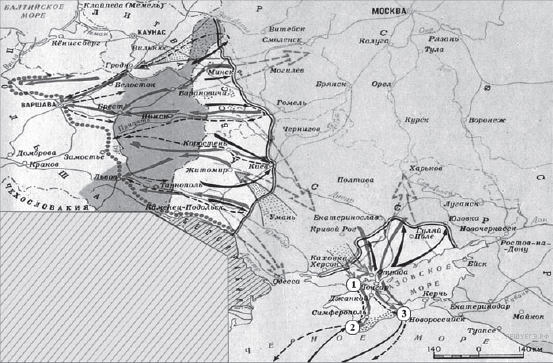 Напишите название периода отечественной истории, события которого изображены на карте.13. Напишите фамилию генерала, который руководил боевыми действиями на юге против Советской России.14. Цифрой «1» на карте обозначено место проведения решающей военной операции Красной армии на юге. Напишите его название.15. Какие суждения, относящиеся к событиям, обозначенным на карте, являются верными? Выберите три суждения из шести предложенных. Запишите в таблицу цифры, под которыми они указаны.1) На карте изображены события завершающего этапа войны.2) Красной армии оказывали помощь союзники по Первой мировой войне.3) К периоду войны, обозначенному на карте, относится переход через залив Сиваш.4) На западе Красная армия воюет против войск генерала Н. Юденича.5) Война завершилась подписанием Брестского мира.6) Войсками Красной армии на юге командовал М. В. Фрунзе16. Прочитайте отрывок из воспоминаний маршала Г. К. Жукова и назовите город, вблизи которого разворачивались события, которые описывает автор.«Сообщение с Большой землей могло осуществляться только через Ладожское озеро и по воздуху, под прикрытием нашей авиации. Начались бомбежки и варварские артиллерийские обстрелы города. Фашистские войска нажимали со всех сторон. Особенно крупная группировка танковых и моторизованных соединений противника концентрировалась на подступах к Урицку, Пулковским высотам и Слуцку. Все говорило о том, что враг готовится к решительному штурму. Обстановка становилась день ото дня напряженнее».Часть 2.Из исторического источникаОтветы предполагают использование информации из источника, а также применение исторических знаний по курсу истории соответствующего периода.Из воспоминаний историка Е. В. Гутновой.«Из шипящего репродуктора раздался зычный голос Левитана и шумно разнёсся над притихшей площадью... Впервые за прошедшие полгода перечислял города, которые мы не оставили, а взяли обратно... Левитан называл цифры захваченных пленных, военных трофеев, сообщал число километров, на которое немцев отогнали от [столицы]. Я слушала и не верила ушам. Счастье, невыразимая радость заливала меня... слёзы радости текли из глаз...Счастье было не просто в успехах нашей армии, а главным образом в том, что... выжила, не истощилась в страшной многомесячной битве с врагом, нашла силы при тридцатиградусном морозе в открытых полях... разгромить... В этом была первая близкая, робкая надежда на возможность победы... бесконечная гордость за наших солдат, молодых офицеров и генералов... В этот момент счастья странным образом забылись поражения первых месяцев... Так целый месяц мы жили в атмосфере великого праздника».17. Укажите названия войны и битвы, о которых говорится в документе. Назовите месяц и год, к которому относится данное воспоминание.18. На основе текста и знаний по истории укажите не менее трёх причин победы в указанной битве.19. Как автор определяет в воспоминаниях значение этой победы? Приведите не менее трёх положений.___________________________________________________________________________________________________________________________________________________________________________________________20. К 1922 г. руководством советских республик, образовавшихся на обломках Российской империи, была осознана необходимость создания единого государства. В РКП(б) образовалась группа во главе с И. В. Сталиным, предлагавшая объединение на условиях вхождения советских республик в состав РСФСР на правах автономий. Этот путь казался логичным в условиях необходимости сохранения сильной централизованной власти. Но против плана автономизации выступил В. И. Ленин, настоявший на принципе равноправия всех советских республик. На этом принципе и был основан СССР. Объясните, почему именно позиция Ленина возобладала (приведите три объяснения).21.  В исторической науке существуют дискуссионные проблемы, по которым высказываются различные, часто противоречивые, точки зрения. Ниже приведена одна из спорных точек зрения, существующих в исторической науке:"Подписание пакта о ненападении с фашистской Германией и секретного протокола к нему было дипломатической удачей СССР."Используя исторические знания, приведите два аргумента, которыми можно подтвердить данную точку зрения, и два аргумента, которыми можно опровергнуть её.Аргументы в подтверждение: ……Аргументы в опровержение:……22. Вам необходимо написать историческое сочинение об ОДНОМ из исторических процессов:1) Сталинградская битва;2) Гражданская война;3) индустриализация в СССР.В сочинении необходимо:— указать не менее двух значимых событий (явлений, процессов), произошедших в рамках выбранного Вами процесса;— назвать две исторические личности, деятельность которых связана с указанными Вами событиями (явлениями, процессами), произошедшими в рамках выбранного процесса, и, используя знание исторических фактов, охарактеризовать роли названных Вами личностей в этих событиях (явлениях, процессах);В н и м а н и е!При характеристике роли каждой названной Вами личности необходимо указать конкретные действия этой личности, в значительной степени повлиявшие на ход и (или) результат указанных событий (процессов, явлений).— указать не менее двух причинно-следственных связей, характеризующих причины возникновения указанных Вами событий (явлений, процессов), произошедших в рамках выбранного процесса;— используя знание исторических фактов, указать значение (последствие) выбранного Вами процесса для истории России.В ходе изложения необходимо корректно использовать исторические термины, понятия, относящиеся к выбранному Вами процессу.ВекСобытие историиРоссииСобытие историизарубежных стран__________________(А)_________________(Б)Казнь Людовика XVIXVII в.__________________(В)«Славная революция»в Англии__________________(Г)Провозглашение курсана ликвидациюкулачества как класса__________________(Д)XIX в.Создание III Отделенияимператорскойканцелярии__________________(Е)